The Stinky Cheese man and Other Fairly Stupid Tales 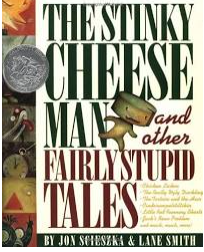 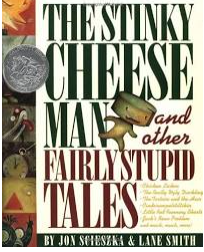 Author: Jon ScieszkaIllustrator: Lane SmithWatch at (for example) https://www.youtube.com/watch?v=vB07RfntTvw&t=18sIn this humorous book, the author takes well-known traditional tales and changes them to make new versions!Something to think about: Count the traditional tales that are used in the book – there should be around 12!Think about how the makers of the book have changed the stories. For example, they have might have mixed up one story with another one or given the story a sad ending rather than a happy one. Something to do:Choose one of the traditional tales used in the book that you know well. Write down two versions of the story – the original version, then the changed version. Just write a few sentences to summarize the main points – you don’t need to retell the whole story in detail!Create a collage using scraps of newspaper and other bits in the style of Lane Smith, the illustrator. The Tunnel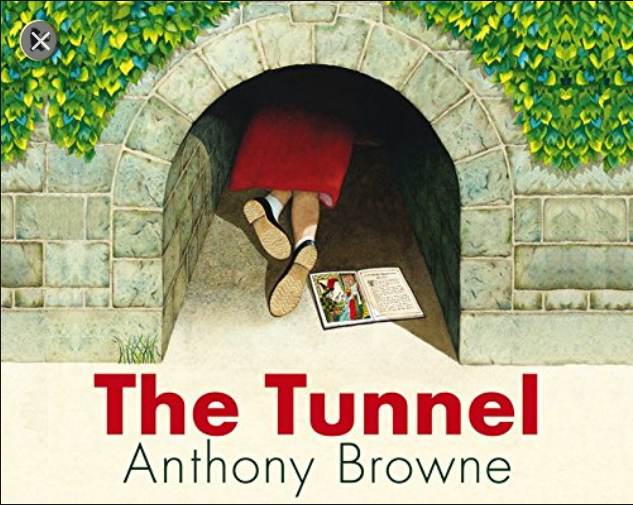 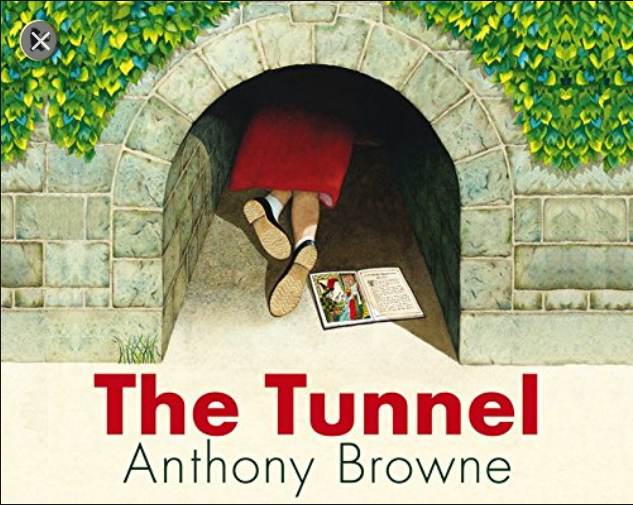 Author and illustrator: Anthony BrowneWatch at (for example)https://www.youtube.com/watch?v=ZGNRdhNbvbQ Like most siblings, Rose and her brother Jack are always arguing! One day they crawl through a tunnel and discover a mysterious forest… Something to think about:How does Anthony Browne make use of fairy tales?After reading, what questions do you still have about this story?Something to do:What could the title of the book have been instead? Draw an alternative cover.Once home, Jack and Rose phone or email their friends to explain what has happened. What might they say or write?